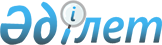 О внесении изменения в постановление акимата города Аксу от 26 февраля 2016 года № 156/3 "Об определении для заказчиков единого организатора государственных закупок и определении бюджетных программ и товаров, работ, услуг, по которым организация и проведение государственных закупок выполняется единым организатором"
					
			Утративший силу
			
			
		
					Постановление акимата города Аксу Павлодарской области от 02 августа 2016 года № 691/8. Зарегистрировано Департаментом юстиции Павлодарской области 09 августа 2016 года № 5196. Утратило силу постановлением акимата города Аксу Павлодарской области от 27 января 2017 года № 31/1 (вводится в действие со дня его первого официального опубликования)      Сноска. Утратило силу постановлением акимата города Аксу Павлодарской области от 27.01.2017 № 31/1 (вводится в действие со дня его первого официального опубликования).

      В соответствии с пунктом 2 статьи 31 Закона Республики Казахстан от 23 января 2001 года "О местном государственном управлении и самоуправлении в Республике Казахстан", подпунктом 3) пункта 1 статьи 8 Закона Республики Казахстан от 4 декабря 2015 года "О государственных закупках", акимат города Аксу ПОСТАНОВЛЯЕТ:

      1. Внести в постановление акимата города Аксу от 26 февраля 2016 года № 156/3 "Об определении для заказчиков единого организатора государственных закупок и определении бюджетных программ и товаров, работ, услуг, по которым организация и проведение государственных закупок выполняется единым организатором" (зарегистрированное в Реестре государственной регистрации нормативных правовых актов за № 4983, опубликованное в газетах "Ақсу жолы" и "Новый путь" № 11 от 18 марта 2016 года) следующее изменение:

      приложение к указанному постановлению изложить в новой редакции согласно приложению к настоящему постановлению.

      2. Контроль за выполнением настоящего постановления возложить на заместителя акима города Аксу Арынова К.З.

      3. Настоящее постановление вводится в действие со дня его первого официального опубликования.

 Бюджетные программы и товары, работы, услуги, по
которым организация и проведение государственных
закупок выполняется единым организатором
					© 2012. РГП на ПХВ «Институт законодательства и правовой информации Республики Казахстан» Министерства юстиции Республики Казахстан
				
      Аким города

Н. Дюсимбинов
Приложение
к постановлению акимата
города Аксу
от 02 августа 2016 года № 691/8№ п/п

Наименование

1.

Государственные закупки товаров, работ, услуг способами конкурса (аукциона) в рамках бюджетных программ развития, предусматривающих реализацию бюджетных инвестиционных проектов городскими исполнительными органами

2.

Государственные закупки товаров, работ, услуг по проектам, реализуемых в рамках Государственной программы "Дорожная карта занятости - 2020" по строительству, реконструкции, капитальному и текущему ремонту объектов коммунальной собственности предусмотренные городскими исполнительными органами

